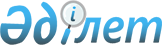 О внесении изменений в решение Чингирлауского районного маслихата от 26 декабря 2013 года № 18-2 "О районном бюджете на 2014-2016 годы"
					
			Утративший силу
			
			
		
					Решение Чингирлауского районного маслихата Западно-Казахстанской области от 17 марта 2014 года № 20-1. Зарегистрировано Департаментом юстиции Западно-Казахстанской области 28 марта 2014 года № 3450. Утратило силу решением Чингирлауского районного маслихата Западно-Казахстанской области от 13 марта 2015 года № 31-3      Сноска. Утратило силу решением Чингирлауского районного маслихата Западно-Казахстанской области от 13.03.2015 № 31-3.      В соответствии с Бюджетным кодексом Республики Казахстан от 4 декабря 2008 года, Законом Республики Казахстан "О местном государственном управлении и самоуправлении в Республике Казахстан" от 23 января 2001 года районный маслихат РЕШИЛ:



      1. Внести в решение Чингирлауского районного маслихата от 26 декабря 2013 года № 18-2 "О районном бюджете на 2014-2016 годы" (зарегистрированное в Реестре государственной регистрации нормативных правовых актов № 3397, опубликованное 6 февраля 2014 года в районной газете "Серпін") следующие изменения:



      приложение 1 к указанному решению изложить в новой редакции согласно приложению к настоящему решению.



      2. Настоящее решение вводится в действие с 1 января 2014 года.      Председатель сессии              Г. Джумабаева

      Секретарь маслихата              Т. Калмен

Приложение к решению

Чингирлауского районного маслихата

от 17 марта 2014 года № 20-1Приложение 1 к решению

Чингирлауского районного маслихата

от 26 декабря 2013 года № 18-2 Районный бюджет на 2014 годтысяч тенге
					© 2012. РГП на ПХВ «Институт законодательства и правовой информации Республики Казахстан» Министерства юстиции Республики Казахстан
				КатегорияКатегорияКатегорияКатегорияКатегорияСуммаКлассКлассКлассКлассСуммаПодклассПодклассПодклассСуммаСпецификаСпецификаСуммаНаименованиеСуммаI. Доходы1 800 0091Налоговые поступления219 9421Подоходный налог91 7002Индивидуальный подоходный налог91 7003Социальный налог81 0841Социальный налог81 0844Налоги на собственность42 8041Налоги на имущество26 2503Земельный налог8404Налог на транспортные средства13 7145Единый земельный налог2 0005Внутренние налоги на товары, работы и услуги3 1142Акцизы4653Поступления за использование природных и других ресурсов1 0004Сборы за ведение предпринимательской и профессиональной деятельности1 6497Прочие налоги1051Прочие налоги1058Обязательные платежи, взимаемые за совершение юридически значимых действий и (или) выдачу документов уполномоченными на то государственными органами или должностными лицами1 1351Государственная пошлина1 1352Неналоговые поступления6 4001Доходы от государственной собственности3 6005Доходы от аренды имущества, находящегося в государственной собственности3 6006Прочие неналоговые поступления2 8001Прочие неналоговые поступления2 8003Поступления от продажи основного капитала6601Продажа государственного имущества, закрепленного за государственными учреждениями5001Продажа государственного имущества, закрепленного за государственными учреждениями5003Продажа земли и нематериальных активов1601Продажа земли1604Поступления трансфертов 1 573 0072Трансферты из вышестоящих органов государственного управления1 573 0072Трансферты из областного бюджета1 573 007Функциональная группаФункциональная группаФункциональная группаФункциональная группаФункциональная группаСуммаФункциональная подгруппаФункциональная подгруппаФункциональная подгруппаФункциональная подгруппаСуммаАдминистратор бюджетных программАдминистратор бюджетных программАдминистратор бюджетных программСуммаПрограммаПрограммаСуммаНаименованиеСуммаII. Затраты1 789 4671Государственные услуги общего характера195 7191Представительные, исполнительные и другие органы, выполняющие общие функции государственного управления166 559112Аппарат маслихата района (города областного значения)15 3891Услуги по обеспечению деятельности маслихата района (города областного значения)15 389122Аппарат акима района (города областного значения)59 2111Услуги по обеспечению деятельности акима района (города областного значения)58 8283Капитальные расходы государственного органа383123Аппарат акима района в городе, города районного значения, поселка, села, сельского округа91 9591Услуги по обеспечению деятельности акима района в городе, города районного значения, поселка, села, сельского округа90 47322Капитальные расходы государственного органа1 4862Финансовая деятельность600459Отдел экономики и финансов района (города областного значения)6003Проведение оценки имущества в целях налогообложения30010Приватизация, управление коммунальным имуществом, постприватизационная деятельность и регулирование споров, связанных с этим 20011Учет, хранение, оценка и реализация имущества, поступившего в коммунальную собственность1009Прочие государственные услуги общего характера28 560459Отдел экономики и финансов района (города областного значения)28 5601Услуги по реализации государственной политики в области формирования и развития экономической политики, государственного планирования, исполнения бюджета и управления коммунальной собственностью района (города областного значения)26 56015Капитальные расходы государственного органа2 0002Оборона3 7561Военные нужды3 756122Аппарат акима района (города областного значения)3 7565Мероприятия в рамках исполнения всеобщей воинской обязанности3 7564Образование1 060 1471Дошкольное воспитание и обучение109 267464Отдел образования района (города областного значения)109 2679Обеспечение деятельности организаций дошкольного воспитания и обучения109 2672Начальное, основное среднее и общее среднее образование907 105123Аппарат акима района в городе, города районного значения, поселка, села, сельского округа1585Организация бесплатного подвоза учащихся до школы и обратно в сельской местности158464Отдел образования района (города областного значения)906 9473Общеобразовательное обучение851 4436Дополнительное образование для детей 55 5049Прочие услуги в области образования43 775464Отдел образования района (города областного значения)42 5751Услуги по реализации государственной политики на местном уровне в области образования 7 7674Информатизация системы образования в государственных учреждениях образования района (города областного значения)2 4285Приобретение и доставка учебников, учебно-методических комплексов для государственных учреждений образования района (города областного значения)15 8407Проведение школьных олимпиад, внешкольных мероприятий и конкурсов районного (городского) масштаба1 15215Ежемесячная выплата денежных средств опекунам (попечителям) на содержание ребенка-сироты (детей-сирот), и ребенка (детей), оставшегося без попечения родителей8 91667Капитальные расходы подведомственных государственных учреждений и организаций6 472466Отдел архитектуры, градостроительства и строительства района (города областного значения)1 20037Строительство и реконструкция объектов образования1 2005Здравоохранение309Прочие услуги в области здравоохранения30123Аппарат акима района в городе, города районного значения, поселка, села, сельского округа302Организация в экстренных случаях доставки тяжелобольных людей до ближайшей организации здравоохранения, оказывающей врачебную помощь306Социальная помощь и социальное обеспечение115 4752Социальная помощь89 487451Отдел занятости и социальных программ района (города областного значения)89 4872Программа занятости32 7965Государственная адресная социальная помощь4 5826Оказание жилищной помощи4 5367Социальная помощь отдельным категориям нуждающихся граждан по решениям местных представительных органов14 61810Материальное обеспечение детей-инвалидов, воспитывающихся и обучающихся на дому69914Оказание социальной помощи нуждающимся гражданам на дому16 83716Государственные пособия на детей до 18 лет12 49317Обеспечение нуждающихся инвалидов обязательными гигиеническими средствами и предоставление услуг специалистами жестового языка, индивидуальными помощниками в соответствии с индивидуальной программой реабилитации инвалида2 9269Прочие услуги в области социальной помощи и социального обеспечения25 988451Отдел занятости и социальных программ района (города областного значения)25 9881Услуги по реализации государственной политики на местном уровне в области обеспечения занятости и реализации социальных программ для населения25 10111Оплата услуг по зачислению, выплате и доставке пособий и других социальных выплат8877Жилищно-коммунальное хозяйство86 7461Жилищное хозяйство36 622458Отдел жилищно-коммунального хозяйства, пассажирского транспорта и автомобильных дорог района (города областного значения)32 6223Организация сохранения государственного жилищного фонда3 7004Обеспечение жильем отдельных категорий граждан1 85041Ремонт и благоустройство объектов в рамках развития городов и сельских населенных пунктов по Дорожной карте занятости 202027 072466Отдел архитектуры, градостроительства и строительства района (города областного значения)4 0003Проектирование, строительство и (или) приобретение жилья коммунального жилищного фонда 4 0002Коммунальное хозяйство27 515466Отдел архитектуры, градостроительства и строительства района (города областного значения)27 5155Развитие коммунального хозяйства9 0006Развитие системы водоснабжения и водоотведения 18 5153Благоустройство населенных пунктов22 609123Аппарат акима района в городе, города районного значения, поселка, села, сельского округа8 8578Освещение улиц населенных пунктов1 9599Обеспечение санитарии населенных пунктов3 19111Благоустройство и озеленение населенных пунктов3 707458Отдел жилищно-коммунального хозяйства, пассажирского транспорта и автомобильных дорог района (города областного значения)13 75215Освещение улиц в населенных пунктах4 78116Обеспечение санитарии населенных пунктов2 27118Благоустройство и озеленение населенных пунктов6 7008Культура, спорт, туризм и информационное пространство198 5661Деятельность в области культуры105 177457Отдел культуры, развития языков, физической культуры и спорта района (города областного значения)105 1773Поддержка культурно-досуговой работы105 1772Спорт3 291457Отдел культуры, развития языков, физической культуры и спорта района (города областного значения)3 2919Проведение спортивных соревнований на районном (города областного значения) уровне1 58610Подготовка и участие членов сборных команд района (города областного значения) по различным видам спорта на областных спортивных соревнованиях1 7053Информационное пространство69 021456Отдел внутренней политики района (города областного значения)7 3082Услуги по проведению государственной информационной политики через газеты и журналы 7 308457Отдел культуры, развития языков, физической культуры и спорта района (города областного значения)61 7136Функционирование районных (городских) библиотек60 6497Развитие государственного языка и других языков народа Казахстана1 0649Прочие услуги по организации культуры, спорта, туризма и информационного пространства21 077456Отдел внутренней политики района (города областного значения)10 9291Услуги по реализации государственной политики на местном уровне в области информации, укрепления государственности и формирования социального оптимизма граждан8 7293Реализация мероприятий в сфере молодежной политики2 200457Отдел культуры, развития языков, физической культуры и спорта района (города областного значения)10 1481Услуги по реализации государственной политики на местном уровне в области культуры, развития языков, физической культуры и спорта10 14810Сельское, водное, лесное, рыбное хозяйство, особо охраняемые природные территории, охрана окружающей среды и животного мира, земельные отношения73 6121Сельское хозяйство39 232459Отдел экономики и финансов района (города областного значения)16 49499Реализация мер по оказанию социальной поддержки специалистов16 494474Отдел сельского хозяйства и ветеринарии района (города областного значения)22 7381Услуги по реализации государственной политики на местном уровне в сфере сельского хозяйства и ветеринарии 17 7386Организация санитарного убоя больных животных4 5007Организация отлова и уничтожения бродячих собак и кошек5006Земельные отношения7 679463Отдел земельных отношений района (города областного значения)7 6791Услуги по реализации государственной политики в области регулирования земельных отношений на территории района (города областного значения)7 6799Прочие услуги в области сельского, водного, лесного, рыбного хозяйства, охраны окружающей среды и земельных отношений26 701474Отдел сельского хозяйства и ветеринарии района (города областного значения)26 70113Проведение противоэпизоотических мероприятий26 70111Промышленность, архитектурная, градостроительная и строительная деятельность9 5932Архитектурная, градостроительная и строительная деятельность9 593466Отдел архитектуры, градостроительства и строительства района (города областного значения)9 5931Услуги по реализации государственной политики в области строительства, улучшения архитектурного облика городов, районов и населенных пунктов области и обеспечению рационального и эффективного градостроительного освоения территории района (города областного значения)9 59312Транспорт и коммуникации10 0001Автомобильный транспорт10 000458Отдел жилищно-коммунального хозяйства, пассажирского транспорта и автомобильных дорог района (города областного значения)10 00023Обеспечение функционирования автомобильных дорог10 00013Прочие35 8233Поддержка предпринимательской деятельности и защита конкуренции4 162469Отдел предпринимательства района (города областного значения)4 1621Услуги по реализации государственной политики на местном уровне в области развития предпринимательства и промышленности 4 1629Прочие31 661123Аппарат акима района в городе, города районного значения, поселка, села, сельского округа14 07240Реализация мер по содействию экономическому развитию регионов в рамках Программы "Развитие регионов" 14 072458Отдел жилищно-коммунального хозяйства, пассажирского транспорта и автомобильных дорог района (города областного значения)13 2891Услуги по реализации государственной политики на местном уровне в области жилищно-коммунального хозяйства, пассажирского транспорта и автомобильных дорог 13 289459Отдел экономики и финансов района (города областного значения)4 30012Резерв местного исполнительного органа района (города областного значения) 4 30014Обслуживание долга01Обслуживание долга0459Отдел экономики и финансов района (города областного значения)021Обслуживание долга местных исполнительных органов по выплате вознаграждений и иных платежей по займам из областного бюджета015Трансферты01Трансферты0459Отдел экономики и финансов района (города областного значения)06Возврат неиспользованных (недоиспользованных) целевых трансфертов0IІІ. Чистое бюджетное кредитование92 351Бюджетные кредиты92 35110Сельское, водное, лесное, рыбное хозяйство, особо охраняемые природные территории, охрана окружающей среды и животного мира, земельные отношения92 3511Сельское хозяйство92 351459Отдел экономики и финансов района (города областного значения)92 35118Бюджетные кредиты для реализации мер социальной поддержки специалистов92 35113Прочие09Прочие0458Отдел жилищно-коммунального хозяйства, пассажирского транспорта и автомобильных дорог района (города областного значения)039Бюджетные кредиты на проведение ремонта общего имущества объектов кондоминиум05Погашение бюджетных кредитов01Погашение бюджетных кредитов01Погашение бюджетных кредитов, выданных из государственного бюджета013Погашение бюджетных кредитов, выданных из местного бюджета физическим лицам0ІV. Сальдо по операциям с финансовыми активами0Приобретение финансовых активов013Прочие09Прочие0458Отдел жилищно-коммунального хозяйства, пассажирского транспорта и автомобильных дорог района (города областного значения)065Формирование или увеличение уставного капитала юридических лиц06Поступление от продажи финансовых активов государства01Поступление от продажи финансовых активов государства01Поступление от продажи финансовых активов внутри страны0V. Дефицит (профицит) бюджета-81 809VI. Финансирование дефицита (использование профицита) бюджета81 8097Поступления займов92 3511Внутренние государственные займы92 3512Договоры займа92 3513Займы, получаемые местным исполнительным органом района (города областного значения)92 35116Погашение займов10 5421Погашение займов10542459Отдел экономики и финансов района (города областного значения)105425Погашение долга местного исполнительного органа перед вышестоящим бюджетом10 542VII. Используемые остатки бюджетных средств08Используемые остатки бюджетных средств01Остатки бюджетных средств01Свободные остатки бюджетных средств01Свободные остатки бюджетных средств0